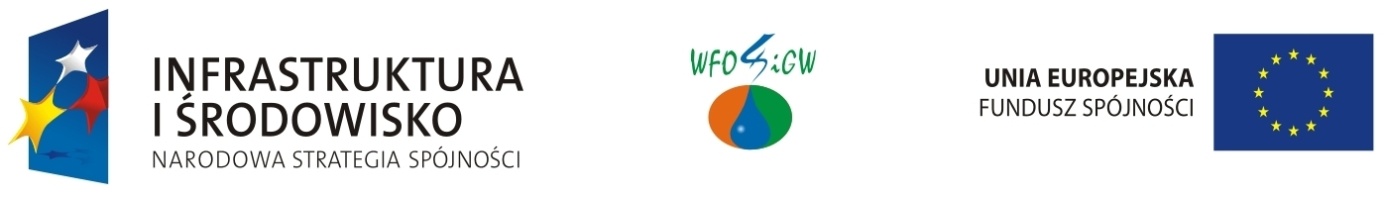 Tytuł projektu: „Budowa systemu kanalizacji sanitarnej w gminie Morawica”Beneficjent: Gmina MorawicaUmowa nr: POIS.01.01.00-00-151/09-00 z dnia 26.02.2010 r. Wartość projektu			–   36 233 996,11 złKwota wydatków kwalifikowanych	–   21 249 983,14 złKwota dofinansowania			–   18 062 485,38 zł Wskaźniki produktu:Długość wybudowanej sieci kanalizacji sanitarnej –  76,23 km (100%)Długość wybudowanej sieci kanalizacji deszczowej  – 4,45 km (100%)  Liczba przebudowanych oczyszczalni – 1 szt. (100 %)Liczba zakupionych pojazdów specjalistycznych do obsługi sieci kanalizacji sanitarnej – 2 szt. (100%)Wskaźniki rezultatu:Liczba osób podłączonych do wybudowanej / zmodernizowanej kanalizacji sanitarnej – 2670  osób , tj. 106,3 % (wg umowy o dofinansowanie było 2511 osób)Zgodnie z zapisami umowy o dofinasowanie Beneficjent udokumentował osiągnięcie efektu ekologicznego w terminie do 31 grudnia 2015 r. Przedłożył oświadczenie o oczyszczaniu ścieków zgodnie z pozwoleniem wodno-prawnym, potwierdzone badaniami. Okres realizacji projektu: 06.08.2008 r. – 31.12.2015 r.Okres kwalifikowania wydatków – 31.12.2015 r.